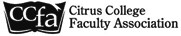                    Representative Council Meeting Date:  Wednesday, 17 Mar 2021   	 	 	 	  	ZOOM – 3:00 pm 961 2689 5545 	 	 	 	 	    CCFA Rep Council Agenda – 17 March 2021 	;Call to Order- Dave Ryba Minutes, rep council , Feb 17– Stephanie Yee Officer Reports President’s Report – Dave RybaConferencesCCA Spring – April 23-25 “Building and Strengthening Membership (cca4us.org)Hunter	. May 17-21  “Higher Education, Collective Bargaining and the Biden Administration.”  National Center for the Study of Collective Bargaining in Higher Education and the ProfessionsClass cancellations & New offerings``	i.   I have not heard major problems with cancellations… don’t know if faculty timid and resigned, or merely not any real problems.		ii.  New sections… McGowan says new classes are created (or un-suppressed) and offered to full time faculty.  A question remains about whether that might allow a faculty member to swap an existing assignment for a new course.  There are also concerns about a course being assigned as Synchronous, but then being switched to Asynchronous.Vice-President’s Report – Rafael Herrera  Events CalendarSecretary’s Report – Stephanie Yee Vaccine surveyTreasurer’s Report – Gerhard PetersFinancesElection CalendarElection CommitteeAt Large Reports – (area or at large?)Cabinet  reportsBargaining Chair Report – Dave Brown State of affairsSenate Liaison – John FincherPast President – Terry Miles Old BusinessOfficer Job descriptions (Handout)New BusinessVI AdjournOfficers Dave Ryba, President Rafael Herrera, Vice President Stephanie Yee, Secretary Gerhard Peters, Treasurer Included on Executive Board Jesus Gutierrez, At-Large RepresentativeSenya Lubisich, At-Large RepresentativePaul Swatzel, At-Large RepresentativeOther LeadershipJohn FincherTerry MilesRepresentatives Mathematics/Business  (  ) Ralph Tippins                                           (  ) Esmeralda MedranoHealth Sciences             (  ) Noemi Barajas Career/Technical           (  ) Gregory LippStudent Services           (  ) Raquel Gutierrez                                          (  ) Elizabeth CookVisual & Performing      (  ) Matt Jackson Arts Representatives Kinesiology                 (  ) Steve Hartman Language Arts             (  ) Anna McGarry                                      (  ) Elisabeth GaratePhysical Sciences        (  ) Social/Behavioral        (   ) Gailynn White Sciences                        (   ) Shelly HahnNegotiations Team      (  )  Dave Brown (  ) Stephanie Yee   Members                       (  ) Senya Lubisich (  ) Rafael Herrera